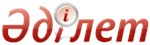 О внесении изменения и дополнения в приказ Министра здравоохранения и социального развития Республики Казахстан от 27 апреля 2015 года № 272 "Об утверждении стандартов государственных услуг в области здравоохранения"Приказ Министра здравоохранения Республики Казахстан от 11 мая 2017 года № 272. Зарегистрирован в Министерстве юстиции Республики Казахстан 28 июня 2017 года № 15273.       В соответствии с подпунктом 1) статьи 10 Закона Республики Казахстан от 15 апреля 2013 года "О государственных услугах" и подпунктом 6) пункта 1 статьи 7 Кодекса Республики Казахстан от 18 сентября 2009 года "О здоровье народа и системе здравоохранения", ПРИКАЗЫВАЮ:       1. Внести в приказ Министра здравоохранения и социального развития Республики Казахстан от 27 апреля 2015 года № 272 "Об утверждении стандартов государственных услуг в области здравоохранения" (зарегистрирован в Реестре государственной регистрации нормативных правовых актов за № 11304, опубликован в информационно-правовой системе "Әділет" 23 июня 2015 года) следующие изменение и дополнение:       пункт 1 изложить в следующей редакции:      "1. Утвердить:       1) стандарт государственной услуги "Вызов врача на дом" согласно приложению 1 к настоящему приказу;       2) стандарт государственной услуги "Запись на прием к врачу" согласно приложению 2 к настоящему приказу;       3) стандарт государственной услуги "Прикрепление к медицинской организации, оказывающей первичную медико-санитарную помощь" согласно приложению 3 к настоящему приказу;       4) стандарт государственной услуги "Добровольное анонимное и обязательное конфиденциальное медицинское обследование на наличие ВИЧ-инфекции" согласно приложению 4 к настоящему приказу;       5) стандарт государственной услуги "Выдача справки с противотуберкулезной организации" согласно приложению 5 к настоящему приказу;       6) стандарт государственной услуги "Выдача справки с психоневрологической организации" согласно приложению 6 к настоящему приказу;       7) стандарт государственной услуги "Выдача справки с наркологической организации" согласно приложению 7 к настоящему приказу;       8) стандарт государственной услуги "Выдача выписки из медицинской карты стационарного больного" согласно приложению 8 к настоящему приказу;       9) стандарт государственной услуги "Выдача справки с медицинской организации, оказывающей первичную медико-санитарную помощь" согласно приложению 9 к настоящему приказу;       10) стандарт государственной услуги "Выдача листа о временной нетрудоспособности с медицинской организации, оказывающей первичную медико-санитарную помощь" согласно приложению 10 к настоящему приказу;       11) стандарт государственной услуги "Выдача справки о временной нетрудоспособности медицинской организации, оказывающей первичную медико-санитарную помощь" согласно приложению 11 к настоящему приказу;       12) стандарт государственной услуги "Регистрация согласия или отзыва согласия на прижизненное добровольное пожертвование тканей (части ткани) и (или) органов (части органов) после смерти в целях трансплантации" согласно приложению 12 к настоящему приказу;      13) стандарт государственной услуги "Прохождение предварительных обязательных медицинских осмотров" согласно приложению 13 к настоящему приказу.";       дополнить приложением 13 согласно приложению к настоящему приказу.      2. Департаменту организации медицинской помощи Министерства здравоохранения Республики Казахстан в установленном законодательством порядке обеспечить:      1) государственную регистрацию настоящего приказа в Министерстве юстиции Республики Казахстан;      2) в течение десяти календарных дней со дня государственной регистрации настоящего приказа в Министерстве юстиции Республики Казахстан направление его копии в Республиканское государственное предприятие на праве хозяйственного ведения "Республиканский центр правовой информации Министерства юстиции Республики Казахстан" для официального опубликования и включения в Эталонный контрольный банк нормативных правовых актов Республики Казахстан;      3) размещение настоящего приказа на интернет-ресурсе Министерства здравоохранения Республики Казахстан;      4) в течение десяти рабочих дней после регистрации настоящего приказа в Министерстве юстиции Республики Казахстан предоставление в Департамент юридической службы Министерства здравоохранения Республики Казахстан сведений об исполнении мероприятий, предусмотренных подпунктами 1), 2) и 3) настоящего пункта.       3. Контроль за исполнением настоящего приказа возложить на вице-министра здравоохранения Республики Казахстан Актаеву Л.М.       4. Настоящий приказ вводится в действие по истечении десяти календарных дней после дня его первого официального опубликования.      "СОГЛАСОВАН"
Министр национальной экономики
Республики Казахстан
________________Т. Сулейменов
22 мая 2017 г. Стандарт государственной услуги "Прохождение предварительных обязательных медицинских осмотров" Глава 1. Общие положения       1. Государственная услуга "Прохождение предварительных обязательных медицинских осмотров" (далее – государственная услуга).       2. Стандарт государственной услуги разработан Министерством здравоохранения Республики Казахстан (далее – Министерство).      3. Государственная услуга оказывается медицинскими организациями (далее – услугодатель).      Прием документов и выдача результатов оказания государственной услуги осуществляется через услугодателя. Глава 2. Порядок оказания государственной услуги      4. Срок оказания государственной услуги:       1) с момента сдачи услугополучателем документов услугодателю – в течение 1 рабочего дня (в соответствии со статьей 68 Трудового Кодекса Республики Казахстан);      2) максимально допустимое время ожидания для сдачи документов – 30 (тридцать) минут;       3) максимально допустимое время обслуживания услугополучателя – в течение 1 рабочего дня (в соответствии со статьей 68 Трудового Кодекса Республики Казахстан).      5. Форма оказания государственной услуги – бумажная.       6. Результат оказания государственной услуги – медицинская справка услугодателя (далее - Справка) по форме № 086/у, утвержденной приказом исполняющего обязанности Министра здравоохранения Республики Казахстан от 23 ноября 2010 года № 907 "Об утверждении форм первичной медицинской документации организаций здравоохранения" (зарегистрированный в Реестре государственной регистрации нормативных правовых актов за № 6697).       Справка выдается по форме согласно приложению к настоящему стандарту государственной услуги, подписанная руководителем услугодателя.       При непосредственном обращении к услугодателю предоставляется возможность выбрать свободное время врачей, рентгенологического (флюорографического) обследования и лабораторных исследований согласно графика работы врачей, утвержденного услугодателем.      7. Государственная услуга оказывается на платной основе.      Оплата производится в наличной, или безналичной форме на счет услугодателя.      8. График работы:       1) услугодателя – с понедельника по пятницу, кроме выходных и праздничных дней, согласно Трудовому кодексу Республики Казахстан и в соответствии с установленным графиком работы услугодателя.       9. Перечень документов, необходимых для оказания государственной услуги:       1) документ, удостоверяющий личность (требуется для идентификации личности);      2) документ, подтверждающий оплату за оказание государственной услуги.      10. В случаях представления услугополучателем неполного пакета документов согласно перечню, предусмотренному стандартом государственной услуги, и (или) документов с истекшим сроком действия услугодатель отказывает в приеме заявления. Глава 3. Порядок обжалования решений, действий (бездействия) услугодателя и (или) его должностных лиц по вопросам оказания государственной услуги       11. Решения, действия (бездействие) услугодателя и (или) его должностных лиц по вопросам оказания государственных услуг обжалуются путем подачи жалобы на имя руководителя услугодателя или Министерства по адресу, указанному в пункте 13 настоящего Cтандарта государственной услуги, либо по адресу: 010000, город Астана, Есильский район, улица Мәңгілік Ел, 8, Дом Министерств, подъезд № 5.      Подтверждением принятия жалобы является ее регистрация (штамп, входящий номер и дата) в канцелярии услугодателя или Министерства с указанием фамилии и инициалов лица, принявшего жалобу, срока и места получения ответа на поданную жалобу. После регистрации жалоба направляется руководителю услугодателя или Министерства для определения ответственного исполнителя и принятия соответствующих мер.      Жалоба услугополучателя, поступившая в адрес услугодателя, подлежит рассмотрению в течение пяти рабочих дней со дня ее регистрации. Мотивированный ответ о результатах рассмотрения жалобы направляется услугополучателю по почте либо выдается нарочно в канцелярии услугодателя. При обращении через портал информацию о порядке обжалования услугополучатель получает посредством единого контакт-центра по вопросам оказания государственной услуги по телефону: 8-800-080-7777, 1414.      В случае несогласия с результатами оказанной государственной услуги услугополучатель обращается с жалобой в уполномоченный орган по оценке и контролю за качеством оказания государственных услуг.      Жалоба услугополучателя, поступившая в адрес уполномоченного органа по оценке и контролю за качеством оказания государственных услуг, рассматривается в течение пятнадцати рабочих дней со дня ее регистрации.      12. В случаях несогласия с результатами оказанной государственной услуги, услугополучатель обращается в суд в установленном законодательством Республики Казахстан порядке. Глава 4. Иные требования с учетом особенностей оказания государственной услуги      13. Адреса мест оказания государственной услуги размещены на интернет-ресурсах Министерства www.mz.gov.kz, раздел "Государственные услуги", Управлений здравоохранения областей, городов Астана и Алматы, а также интернет-ресурсах медицинских организаций, оказывающих первичную медико-санитарную помощь.      14. Услугополучатель получает информацию о порядке и статусе оказания государственной услуги по контактным телефонам услугодателя.      15. Контактные телефоны справочных служб по вопросам оказания государственной услуги указаны на интернет-ресурсе Министерства www.mz.gov.kz. Единый контакт-центр по вопросам оказания государственных услуг: 8-800-080-7777, 1414.      А5 форматы      Формат А5      Жоғары оқу орындарына, колледждерге, орта арнаулы оқу орындарына, кәсіби-техникалық, техникалық училищелерге      түсушілерге, жұмысқа орналасатын жасөспірімдерге толтырылатын (дәрігерлік кәсіби-консультациялық қорытынды)      МЕДИЦИНАЛЫҚ АНЫҚТАМА      МЕДИЦИНСКАЯ СПРАВКА      (врачебное профессионально-консультативное заключение)      заполняется на абитуриентов, поступающих в высшие учебные заведения, колледжи, средние учебные заведения,      профессионально-технические, технические училища и поступающих на работу      от 20____жылғы (года) "_____" __________________ күнінен      ________________________________________________________________________________
________________________________________________________________________________      1. Берілді (Выдана)
________________________________________________________________________________
________________________________________________________________________________
       анықтама берген ұйымның атауы мен мекенжайы (наименование и адрес организации,
                                     выдавшей справку)      ________________________________________________________________________________
________________________________________________________________________________      2. Анықтама берілетін оқу, жұмыс орнының атауы (Наименование учебного заведения, куда
представляется справка) __________________________________________________________      2.1 Анықтама берілетін жұмыстың атауы (Наименование работы, куда представляется
справка) ________________________________________________________________________
________________________________________________________________________________
________________________________________________________________________________      3. Тегі, аты, әкесінің аты (Фамилия, имя, отчество) (при его наличии)
________________________________________________________________________________
________________________________________________________________________________
________________________________________________________________________________
4. Жынысы (Пол) Е.(М), Ә.(Ж)       5. Туған күні (Дата рождения) ______________________________________________________      6. Мекенжайы ( Адрес местожительства) ____________________________________________
________________________________________________________________________________
________________________________________________________________________________      7. Бастан өткерген аурулары (Перенесенные заболевания) ______________________________
_______________________________________________________________________________      8. Зерттеп-қарау кезіндегі объективті деректер мен денсаулық жағдайы (Объективные
данные и состояние здоровья на момент обследования):
________________________________________________________________________________
________________________________________________________________________________
________________________________________________________________________________      терапевт ________________________________________________________________________      хирург__________________________________________________________________________      невропатолог ____________________________________________________________________      көз дәрігері (окулист) _____________________________________________________________      отоларинголог ___________________________________________________________________      басқа мамандар (другие специалисты) _______________________________________________
________________________________________________________________________________      9. Рентгенологиялық (флюорографиялық) зерттеп-қарау деректерi (Данные
рентгенологического (флюорографического) обследования)
________________________________________________________________________________
________________________________________________________________________________
________________________________________________________________________________      10. Зертханалық зерттеулердің деректері (Данные лабораторных исследований)
________________________________________________________________________________
________________________________________________________________________________
________________________________________________________________________________      11. Сақтандыру екпелері (күнін көрсету) (Предохранительные прививки (указать дату))
________________________________________________________________________________      12. Кәсіби жарамдылығы туралы дәрігерлік қорытынды (Врачебное заключение о
профессиональной пригодности) ___________________________________________________      Анықтама толтырған адамның қолы (Подпись лица, заполнявшего справку)
____________________________________      Емдеу-профилактикалық ұйымының бас дәрігерінің қолы (Подпись главного врача лечебно-
профилактической организации) ____________________       Мөр орны                                      ______________________________________________
Место печати       Ескерту: жоғары оқу орындары мен орта арнаулы оқу орындарына түсушілерге кәсіби
жарамдылығы туралы орытынды тұлғаларды медициналық сұрыптау туралы әдістемелік
нұсқаулар тізбесіне сәйкес берілді      Примечание: заключение о профессиональной пригодности и определение сроков годности
справки даются в соответствии с перечнем методических указаний по медицинскому отбору
лиц, поступающих в высшие учебные заведения и средние специальные учебные заведения
или поступающих на работу.© 2012. РГП на ПХВ Республиканский центр правовой информации Министерства юстиции Республики Казахстан      Министр здравоохранения
Республики КазахстанЕ. Биртанов Приложение
к приказу Министра здравоохранения
Республики Казахстан
от 11 мая 2017 года № 272Приложение 13
к приказу Министра здравоохранения
и социального развития
Республики Казахстан
от 27 апреля 2015 года № 272Приложение
к стандарту государственной
услуги "Прохождение предварительных обязательных
медицинских осмотров"КҰЖЖ бойынша ұйым коды
Код организации по ОКПО _______________ Қазақстан Республикасы 
Денсаулық сақтау министрлігі
Министерство здравоохранения
 Республики Казахстан  Қазақстан Республикасы 
Денсаулық сақтау министрінің м.а. 2010 жылғы 
"23" қарашадағы № 907 бұйрығымен бекітілген
№ 086/е нысанды
медициналық құжаттамаҰйымның атауы
Наименование организацииМедицинская документация
Форма № 086/у
утверждена приказом и.о. Министра здравоохранения Республики Казахстан 
 "23" ноября 2010 года № 907 